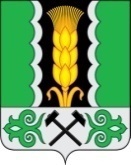 Российская ФедерацияРеспублика ХакасияАлтайский районСовет депутатов муниципального образованияОчурский сельсовет РЕШЕНИЕ10 июня 2019 г.								                          № 18с. ОчурыОб утверждении реестра и схемы мест размещения контейнерных площадок для временного хранения твердых коммунальных отходов на территории муниципального образования Очурский сельсоветВ целях обеспечения охраны окружающей среды и здоровья человека на территории муниципального образования Очурский сельсовет, в соответствии с Федеральным законом от 31 декабря 2017 г. № 503-ФЗ «О внесении изменений в Федеральный закон «Об отходах производства и потребления» и отдельные законодательные акты Российской Федерации», с Федеральным законом от 06 октября 2003 г. № 131-ФЗ «Об общих принципах организации местного самоуправления в Российской Федерации», Совет депутатов муниципального образования Очурский сельсовет РЕШИЛ:1. Утвердить реестр мест размещения контейнерных площадок для сбора твердых коммунальных отходов на территории муниципального образования Очурский сельсовет (приложение 1). 2. Утвердить схему мест размещения контейнерных площадок для сбора твердых коммунальных отходов на территории муниципального образования Очурский сельсовет (приложение 2). 3. Настоящее решение разместить на официальном сайте администрации муниципального образования Очурский сельсовет – ochur.ru. 4. Контроль за исполнением настоящего решения оставляю за собой.5. Настоящее Решение вступает в силу со дня его подписания.Глава муниципального образованияОчурский сельсовет Алтайского района Республики Хакасия                                                                                    Л.В. КлевцоваПриложение 1 к решению Совета депутатов муниципального образования Очурский сельсовет от 10 июня 2019 г. № 18РЕЕСТРмест размещения контейнерных площадок для сбора ТКО на территории муниципального образования Очурский сельсоветПриложение 2к решению Совета депутатов муниципального образования Очурский сельсовет от 10 июня 2019 г. № 18СХЕМАмест размещения контейнерных площадок для сбора ТКО на территории муниципального образования Очурский сельсовет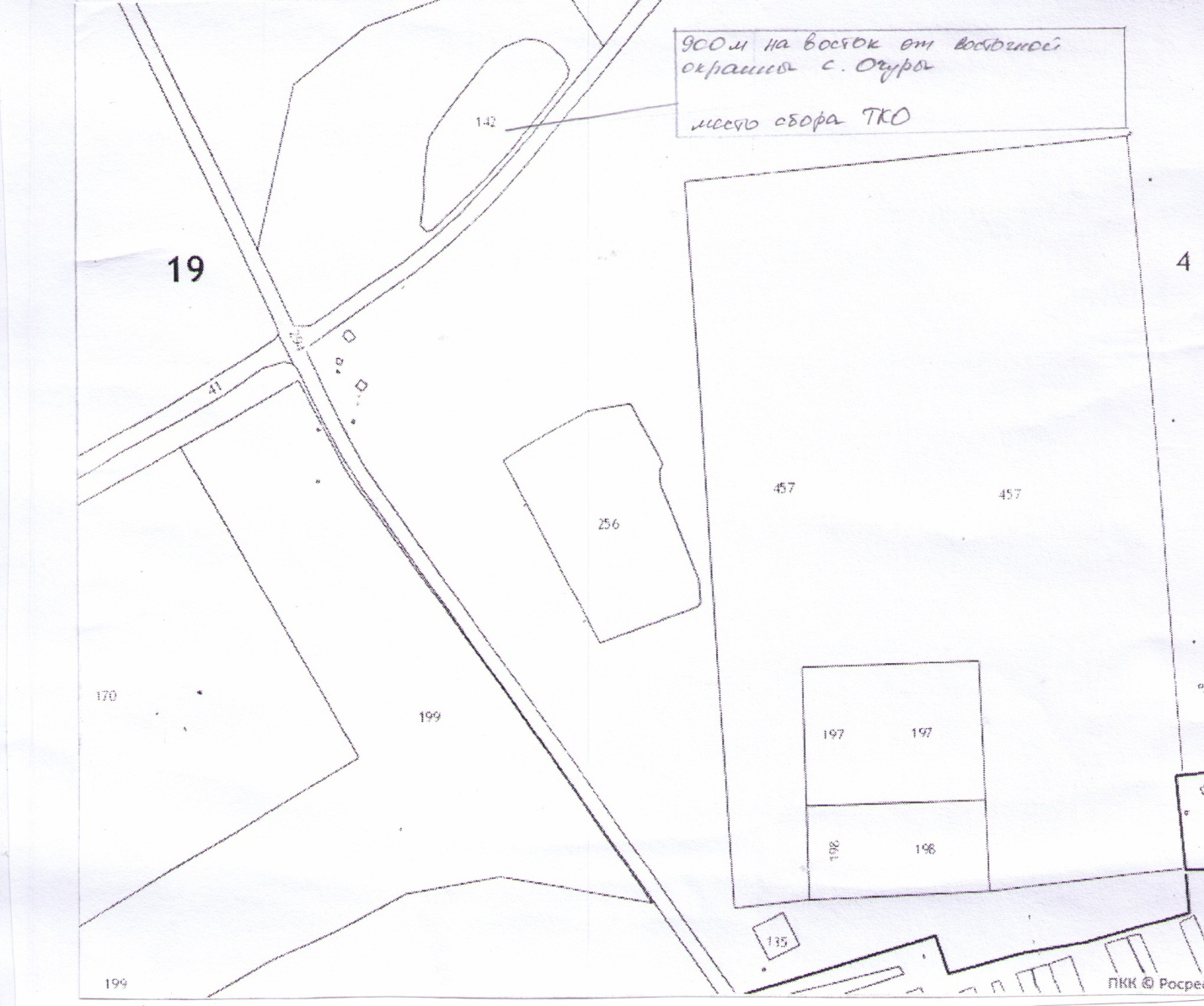 № п/пАдрес контейнерной площадкиАдреса объектов недвижимости, закрепленных за контейнерной площадкойКоличество контейнеровОбъем мусорных контейнеров1.Республика Хакасия, Алтайский район, 900 м на восток от восточной окраины с. ОчурыРеспублика Хакасия, Алтайский район, 900 м на восток от восточной окраины с. Очуры88